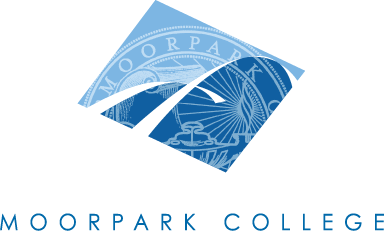 Technical Review Curriculum Sub-CommitteeTENTATIVE AGENDA(ASSUMING COURSES RECEIVE APPROVAL FROM REP, PEER, CHAIR, & DEAN PRIOR TO MEETING)April 4, 20131:00 – 4:00 pm – A-138Courses to be reviewed:Adjourned at __________pmPositionNamePresentCo-ChairMary ReesCo-ChairJane HarmonCurriculum SpecialistGlenela RajpaulInstructional Data SpecialistKim WattersAlan CourterArticulationLetrisha MaiLibrary ResourcesMary LaBargeTR RepsChristine AguileraLydia EtmanJanice FeingoldPresentersPresentersTIMECOURSE IDNOTES1:00DANC M19New (Originator: Beth Megill)1:15FTVM M26Substantial: (Originator: Candice Larson)1:30FTVM M70Technical: DE (Originator: Candice Larson)1:45FTVM M80New: (Originator: Candice Larson)2:00FTVM M90Technical: (Originator: Candice Larson)2:15GEOG M01Outline Update: GE-A2; DE (Originator: Michael Walegur)2:30GEOL M02LOutline Update: GE-A2 (Originator: Roberta Harma)2:45GEOL M03Outline Update: GE-A2 (Originator: Roberta Harma)3:00GEOL M03LOutline Update: GE-A2 (Originator: Roberta Harma)3:15MM M20Outline Update: DE (Originator: Tim Samoff)3:30MM M30Outline Update: DE (Originator: Tim Samoff)3:45MM M40Outline Update: DE (Originator: Tim Samoff)PHIL M07Outline Update: GE-D2 (Originator: Janice Daurio)PHYS M10AOutline Update: GE-A2 (Originator: Ron Wallingford)PHYS M10ALOutline Update: GE-A2 (Originator: Ron Wallingford)PHYS M20AOutline Update: GE-A2 (Originator: Ron Wallingford)PHYS M20ALOutline Update: GE-A2 (Originator: Ron Wallingford)PSY M02PSY M03PSY M05/SOC M05PSY M05SOC M05 – Outline Update: GE-B2; Same course as PSY M05 (Originator: Cynthia Barnett)PSY M07Technical: GE-B2; DE (Originator: Margaret Tennant)PSY M13Outline Update: GE-B2 (Originator: Julie Campbell)PSY M14